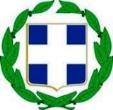 ΕΛΛΗΝΙΚΗ ΔΗΜΟΚΡΑΤΙΑ 	ΑΝΑΡΤΗΤΕΑ ΣΤΟ ΔΙΑΔΙΚΤΥΟ         ΠΕΡΙΦΕΡΕΙΑ ΠΕΛΟΠΟΝΝΗΣΟΥ 	 ΠΕΡΙΦΕΡΕΙΑΚΗ ΕΝΟΤΗΤΑ ΛΑΚΩΝΙΑΣ 	        Σπάρτη         4 / 8 / 2022 ΓΕΝΙΚΗ ΔΙΕΥΘΥΝΣΗ ΕΣΩΤΕΡΙΚΗΣ ΛΕΙΤΟΥΡΓΙΑΣ 	      Αρ. Πρωτ. :  265440 	  ΔΙΕΥΘΥΝΣΗ ∆ΙΟΙΚΗΤΙΚΟΥ – ΟΙΚΟΝΟΜΙΚΟΥ                            	 ΤΜΗΜΑ ΠΡΟΜΗΘΕΙΩΝ 	 ΠΡΟΣ :  ΚΑΘΕ ΕΝΔΙΑΦΕΡΟΜΕΝΟ Πρόσκληση Εκδήλωσης Ενδιαφέροντος  για την παροχή υπηρεσιών μεταφοράς παιδιών ΑΜΕΑ του Ειδικού Δημοτικού Σχολείου Μολάων, από την κατοικία τους στο κλειστό Γυμναστήριο Μολάων για προπόνηση, κάθε Σάββατο 10.00 π.μ. – 11.00 π.μ., από τον Σεπτέμβριο 2022 έως τον Ιούνιο 2023, με τη διαδικασία της απευθείας ανάθεσης, σε εφαρμογή των διατάξεων του Ν.4412/2016, όπως ισχύει βάσει του Ν.4782/2021. Προϋπολογισθείσα δαπάνη: 5.650,00 € συμπεριλαμβανομένου Φ.Π.Α. 13%   CPV :  60130000-8 Κριτήριο ανάθεσης: η πλέον συμφέρουσα από οικονομικής άποψης προσφορά, αποκλειστικά βάσει τιμής. Η Περιφερειακή Ενότητα Λακωνίας Λαμβάνοντας υπόψη: Τον Ν. 3852/2010 «Νέα Αρχιτεκτονική της Αυτοδιοίκησης και της Αποκεντρωμένης ΔιοίκησηςΠρόγραμμα Καλλικράτης» (ΦΕΚ 87/Α/7-6-2010) και συγκεκριμένα το άρθρο 159 παρ. 2. Τον Ν. 4412/2016 «Δημόσιες Συμβάσεις Έργων, Προμηθειών και Υπηρεσιών (προσαρμογή στις Οδηγίες 2014/24/ΕΕ και 2014/25/ΕΕ)» (ΦΕΚ 147/Α/8-08-2016) και τις τροποποιήσεις του. Το υπ’ αρ. πρωτ.: 203024/17-6-2022 έγγραφο του Αθλητικού Ποδοσφαιρικού Ομίλου Επιδαύρου Λιμηράς (ΑΠΟΕΛ). Το υπ’ αρ. πρωτ.: 214581/24-6-2022 έγγραφο του Τμήματος Δια Βίου Μάθησης, Παιδείας και Υποστήριξης της Εκπαίδευσης, Πολιτισμού και Αθλητισμού της ΠΕ Λακωνίας. Το υπ’ αρ. πρωτ. 219805/2022 (ΑΔΑΜ: 22REQ010839194 2022-06-30) Τεκμηριωμένο Αίτημα Διατάκτη για έκδοση Απόφασης Ανάληψης Υποχρέωσης. Τη με Α/Α 1959 και αρ. πρωτ.: 226333/2022 (ΑΔΑΜ: 22REQ010875740  2022-07-06) Απόφαση Ανάληψης Υποχρέωσης. 	 	 	 ΚΑΛΕΙ τους ενδιαφερόμενους να υποβάλουν την προσφορά τους για την παροχή υπηρεσιών μεταφοράς παιδιών ΑΜΕΑ του Ειδικού Δημοτικού Σχολείου Μολάων, από την κατοικία τους στο κλειστό Γυμναστήριο Μολάων για προπόνηση, κάθε Σάββατο 10.00 π.μ. – 11.00 π.μ., από τον Σεπτέμβριο 2022 έως τον Ιούνιο 2023. ΠΕΡΙΓΡΑΦΗ ΦΥΣΙΚΟΥ ΚΑΙ ΟΙΚΟΝΟΜΙΚΟΥ ΑΝΤΙΚΕΙΜΕΝΟΥ Η παρούσα διαγωνιστική διαδικασία αφορά στη μίσθωση κατάλληλων μεταφορικών μέσων δημόσιας χρήσης που πληρούν τους όρους ασφαλείας, για την παροχή υπηρεσιών μεταφοράς παιδιών ΑΜΕΑ του Ειδικού Δημοτικού Σχολείου Μολάων, από την κατοικία τους στο κλειστό Γυμναστήριο Μολάων για προπόνηση, κάθε Σάββατο 10.00 π.μ. – 11.00 π.μ., από τον Σεπτέμβριο 2022 έως τον Ιούνιο 2023.  Προϋπολογισθείσα δαπάνη: 5.650,00 € συμπεριλαμβανομένου Φ.Π.Α. 13%    Δρομολόγια : Τόπος κατοικίας και αριθμός παιδιών προς μεταφορά :  Α)   Γεράκι (1), Άγιος Δημήτριος Ζάρακα (1), Μεταμόρφωση (1), Μολάοι (1). Β)   Αδιάκοπος Κάμπος Βοιών (1), Τάλαντα (1), Παπαδιάνικα (1), Ασωπός (1). Ημερομηνίες εκτέλεσης των δρομολογίων ΧΡΟΝΟΣ & ΤΡΟΠΟΣ ΥΠΟΒΟΛΗΣ ΠΡΟΣΦΟΡΩΝ Οι προσφορές θα υποβάλλονται σύμφωνα με τα οριζόμενα στην παρούσα Πρόσκληση,  το αργότερο έως την Πέμπτη  11 / 8  / 2022  : Α) και ώρα  14.00 σε κλειστό φάκελο στο Τμήμα  Γραμματείας της Δ/νσης Διοικητικού-Οικονομικού της Π.Ε. Λακωνίας (2ο χλμ Ε.Ο. Σπάρτης-Γυθείου Διοικητήριο, 1ος όροφος)  ή Β) και ώρα  23.59.59 μέσω ηλεκτρονικού μηνύματος (e-mail) στην ηλεκτρονική διεύθυνση grammateiapel@lakonia.gr . Α) Αν η κατάθεση της προσφοράς γίνει με κλειστό φάκελο, σ’ αυτόν πρέπει να αναγράφονται ευκρινώς:  «Προσφορά για την παροχή υπηρεσιών ασφάλισης των υπηρεσιακών οχημάτων της Π.Ε. Λακωνίας στο πλαίσιο της Πρόσκλησης  Εκδήλωσης Ενδιαφέροντος με αρ. πρωτ.   265440 / 2022».  Τα στοιχεία επικοινωνίας του αποστολέα (Επωνυμία, Ταχυδρομική Διεύθυνση, τηλέφωνα, e-mail). Ο κλειστός φάκελος θα περιέχει δύο υποφακέλους με την ένδειξη «Δικαιολογητικά συμμετοχής» και «Οικονομική Προσφορά» αντίστοιχα. Β) Αν η κατάθεση της προσφοράς γίνει μέσω ηλεκτρονικού μηνύματος (e-mail), τα παραπάνω στοιχεία και έγγραφα θα αποσταλούν σε ηλεκτρονική μορφή.  ΥΠΟΦΑΚΕΛΟΣ «ΔΙΚΑΙΟΛΟΓΗΤΙΚΑ ΣΥΜΜΕΤΟΧΗΣ» Ο υποφάκελος «ΔΙΚΑΙΟΛΟΓΗΤΙΚΑ ΣΥΜΜΕΤΟΧΗΣ» πρέπει να περιέχει τα παρακάτω : Υπεύθυνη δήλωση (Υπόδειγμα 1)  της παρ. 4 του άρθρου 8 του ν. 1599/1986 (Α/75), σύμφωνα με το συνημμένο υπόδειγμα, περί μη συνδρομής των λόγω αποκλεισμού της παρ.1 άρθρου 73 Ν.4412/2016, όπως ισχύει βάσει του Ν. 4782/2021, καθώς και των αριθμών κυκλοφορίας των οχημάτων που θα χρησιμοποιηθούν. Η Υπεύθυνη δήλωση θα υποβληθεί για τον πρόεδρο ή διαχειριστή της εταιρείας, καθώς επίσης και για κάθε οδηγό που θα απασχοληθεί στην εν λόγω παροχή υπηρεσιών.  Υπεύθυνη δήλωση (Υπόδειγμα 2) της παρ. 4 του άρθρου 8 του ν. 1599/1986 (Α/75), σύμφωνα με το συνημμένο υπόδειγμα, στην οποία ο υποψήφιος ανάδοχος θα δηλώνει ότι :  I. αποδέχομαι ανεπιφύλακτα τους όρους της παρούσας Πρόσκλησης η προσφορά μου συντάχθηκε σύμφωνα με τους όρους της παρούσας Πρόσκλησης, των οποίων έλαβα πλήρη και ανεπιφύλακτη γνώση  τα στοιχεία που αναφέρονται στην προσφορά μου είναι αληθή και ακριβή και πληρώ όλες τις απαραίτητες εκ του νόμου προϋποθέσεις για την παροχή της υπό ανάθεση υπηρεσίας παραιτούμαι από κάθε δικαίωμα αποζημίωσής μου σχετικά με οποιαδήποτε απόφαση της Αναθέτουσας Αρχής για αναβολή ή ακύρωση – ματαίωση της ανάθεσης της παροχής υπηρεσιών V. συμμετέχω με μία μόνο προσφορά στο πλαίσιο της παρούσας Πρόσκλησης VI. η χρονική διάρκεια ισχύος της προσφοράς μου είναι έξι (6) μήνες από την καταληκτική ημερομηνία υποβολής προσφορών. Φορολογική και ασφαλιστική ενημερότητα. Πιστοποιητικά από το Γ.Ε.ΜΗ. : ότι δεν έχει κατατεθεί αίτηση περί λύσεως της εταιρείας ότι δεν έχει εκδοθεί απόφαση περί λύσεως της εταιρείας για τη νόμιμη εκπροσώπηση  για διασταύρωση των στοιχείων των νομίμων εκπροσώπων της εταιρείας. Πιστοποιητικά αρμοδίου πρωτοδικείου ή από το gov.gr περί: I. μη διορισμού εκκαθαριστή ή συνεκκαθαριστή,  μη θέσεως σε καθεστώς ειδικής εκκαθάρισης  μη έκδοσης απόφασης αναγκαστικής διαχείρισης  ότι η εταιρεία δεν έχει κηρυχθεί σε κατάσταση πτωχεύσεως,  ότι δεν έχει κατατεθεί αίτηση για να κηρυχθεί σε κατάσταση πτώχευσης-παύσης πληρωμών (πτωχευτικό συμβιβασμό),  ότι δεν έχει κατατεθεί αίτηση ανοίγματος διαδικασίας συνδιαλλαγής-εξυγίανσης. Φωτοαντίγραφο της άδειας κυκλοφορίας των λεωφορείων, των Δ.Χ. επιβατικών (ΤΑΞΙ, Eιδ. μισθ.) που θα χρησιμοποιηθούν για την εκτέλεση κάθε δρομολογίου και τα οποία έχουν δηλωθεί στην ανωτέρω Υπεύθυνη Δήλωση.  Πρόσφατα φύλλα τεχνικού ελέγχου Κ.Τ.Ε.Ο., από τα οποία να προκύπτει ότι τα διατιθέμενα λεωφορεία ή τα Δ.Χ. επιβατικά (ΤΑΞΙ, Eιδ. μισθ.) διασφαλίζουν την ασφαλή μεταφορά των παιδιών. Αντίγραφα ασφαλιστηρίων συμβολαίων. Άδεια ή άδειες οδήγησης.  Φωτοαντίγραφο της ειδικής άδειας οδήγησης για τους οδηγούς των Δ.Χ. επιβατικών αυτοκινήτων (ΤΑΞΙ, Eιδ.μισθ.). Φωτοαντίγραφο άδειας Οδικού Μεταφορέα για κάθε ιδιοκτήτη Λεωφορείου. Επισημαίνονται τα εξής: Σε περίπτωση που κάποιο από τα ανωτέρω πιστοποιητικά και δικαιολογητικά δεν έχει εκδοθεί έως την καταληκτική ημερομηνία υποβολής των προσφορών χωρίς υπαιτιότητα του προσφέροντος, τότε ο  προσφέρων θα πρέπει να υποβάλει υπεύθυνη δήλωση της παρ. 4 του άρθρου 8 του Ν.1599/1986 (Α΄ 75), όπως ισχύει, στην οποία θα δηλώνει ότι έχει καταθέσει αίτηση στην αρμόδια αρχή για την έκδοση του εν λόγω πιστοποιητικού, το οποίο θα προσκομίσει πριν την έκδοση της απόφασης ανάθεσης. Οι υπεύθυνες δηλώσεις πρέπει να φέρουν υπογραφή μετά την ημερομηνία δημοσίευσης της παρούσας Πρόσκλησης και δεν απαιτείται βεβαίωση του γνησίου της υπογραφής από αρμόδια διοικητική αρχή ή ΚΕΠ. Οι προσφορές και τα περιλαμβανόμενα σε αυτές στοιχεία καθώς και τα αποδεικτικά έγγραφα συντάσσονται στην Ελληνική γλώσσα ή συνοδεύονται από επίσημη μετάφρασή τους στην Ελληνική γλώσσα. ΥΠΟΦΑΚΕΛΟΣ «ΟΙΚΟΝΟΜΙΚΗ ΠΡΟΣΦΟΡΑ» Οι ενδιαφερόμενοι, κατά την υποβολή της οικονομικής τους προσφοράς, πρέπει να λάβουν υπόψη τους τα  εξής : Προσφορές γίνονται δεκτές για το σύνολο των δρομολογίων και όχι για μεμονωμένα δρομολόγια. Κριτήριο ανάθεσης είναι η πλέον συμφέρουσα οικονομική προσφορά αποκλειστικά βάσει τιμής, η οποία θα προκύψει μετά την αφαίρεση του ποσοστού % της έκπτωσης που θα προσφέρει ο υποψήφιος ανάδοχος επί της Τιμής Αναφοράς που τίθεται στην παρούσα πρόσκληση.  Επί ποινής απόρριψης, το ποσοστό % της έκπτωσης θα είναι ίδιο για το σύνολο των δρομολογίων.   Στην τιμή περιλαμβάνονται οι υπέρ τρίτων κρατήσεις, ως και κάθε άλλη επιβάρυνση, σύμφωνα με την κείμενη νομοθεσία.   Η τιμή θα πρέπει να δίνεται σε ευρώ, με έως δύο δεκαδικά ψηφία. Προσφορές που δεν δίνουν τις τιμές σε ευρώ ή που καθορίζουν σχέση ευρώ προς ξένο νόμισμα θα απορρίπτονται.  Εφόσον από την προσφορά δεν προκύπτει με σαφήνεια η προσφερόμενη τιμή η προσφορά απορρίπτεται. Προσφορές που θέτουν όρο αναπροσαρμογής της τιμής απορρίπτονται. Σε περίπτωση προσφοράς με τύπο οχήματος ΤΑΞΙ θα εφαρμοστεί  το ισχύον νομοθετικό πλαίσιο περί της λειτουργίας των εν λόγω οχημάτων και ειδικότερα, κατ’ εφαρμογή των διατάξεων της παρ.8 του αρθ.82 του Ν.4070/2012 (Α΄ 82), όπως ισχύει, περί προμίσθωσης Ε.Δ.Χ. αυτοκινήτου, και του άρθ.83, περί της έδρας-διοικητικής μονάδας των ΕΔΧ αυτοκινήτων, ήτοι τη διοικητική ή την ενιαία διοικητική μονάδα για την εξυπηρέτηση της οποίας δίνεται το δικαίωμα κυκλοφορίας του ΕΔΧ αυτοκινήτου «…….Σε περίπτωση που η επιβίβαση είναι εντός της έδρας του ΕΔΧ αυτοκινήτου, τότε η αποβίβαση μπορεί να είναι σε σημείο είτε εντός είτε εκτός αυτής, ενώ στην περίπτωση που η επιβίβαση είναι εκτός των ορίων της έδρας η αποβίβαση πρέπει να είναι εντός αυτής».  Ως εκ τούτου, η σύγκριση των προσφορών για τα ΕΔΧ αυτοκίνητα θα γίνεται μεταξύ των προσφερόντων που πληρούν την ανωτέρω προϋπόθεση, ενώ σε περίπτωση έλλειψης προσφορών με την ανωτέρω προϋπόθεση, τότε θα λαμβάνονται υπόψη και τυχόν προσφορές που δεν την πληρούν. Συμπερασματικά προκύπτει ότι τα ΕΔΧ αυτοκίνητα, στα οποία ανατίθεται η σύμβαση, εκτελούν διαδρομές με σημείο επιβίβασης μαθητών είτε εντός είτε εκτός των ορίων της έδρας τους. Σε περίπτωση που η επιβίβαση είναι εντός των ορίων της έδρας του αυτοκινήτου, τότε η αποβίβαση μπορεί να είναι σε σημείο είτε εντός είτε εκτός αυτής, ενώ στην περίπτωση που η επιβίβαση είναι εκτός των ορίων της έδρας η αποβίβαση πρέπει να είναι εντός αυτής. Σε δρομολόγια στα οποία δεν υπάρχει έδρα ΕΔΧ αυτοκινήτου (ταξί) είτε στον τόπο επιβίβασης, είτε στον τόπο αποβίβασης, γίνονται δεκτές προσφορές από ιδιοκτήτες ΕΔΧ αυτοκινήτων (ταξί) οποιασδήποτε άλλης έδρας. Σε περιόδους επιδημιών (π.χ. covid-19) η μεταφορά γίνεται με βάση τα περιοριστικά μέτρα που κάθε φορά ορίζονται νομοθετικά. Σε περίπτωση που ο προσφέρων προτίθεται να αναθέσει ποσοστό της σύμβασης υπό μορφή υπεργολαβίας σε τρίτους, οφείλει να αναφέρει στην προσφορά του το ποσοστό αυτό καθώς και τους υπεργολάβους που προτείνει, σύμφωνα με το αρ. 58 του Ν.4412/2016, όπως ισχύει βάσει του Ν.4782/2021. Ο υπεργολάβος υποχρεούται να προσκομίσει στην υπηρεσία, είτε σε φυσικό φάκελο, είτε σε ηλεκτρονικά έγγραφα ή σε σκαναρισμένα αρχεία μέσω e-mail, τα προαναφερόμενα «ΔΙΚΑΙΟΛΟΓΗΤΙΚΑ ΣΥΜΜΕΤΟΧΗΣ». Η οικονομική προσφορά θα πρέπει να έχει συνταχθεί σύμφωνα με το υπόδειγμα του παραρτήματος της παρούσας ή να αναφέρει κατ’ ελάχιστον όσα αναγράφονται στο υπόδειγμα και να φέρει σφραγίδα και υπογραφή του υποψήφιου ανάδοχου. ΤΡΟΠΟΣ ΠΛΗΡΩΜΗΣ Η πληρωμή του αναδόχου θα πραγματοποιηθεί τμηματικά, σε πέντε (5) δόσεις, ανά δίμηνο. Η πληρωμή του συμβατικού τιμήματος θα γίνεται με την προσκόμιση των νόμιμων παραστατικών και δικαιολογητικών που προβλέπονται από τις ισχύουσες διατάξεις, καθώς και κάθε άλλου δικαιολογητικού που τυχόν ήθελε ζητηθεί από τις αρμόδιες υπηρεσίες που διενεργούν τον έλεγχο και την πληρωμή. Υποχρεωτικά θα υποβάλλεται στην Αναθέτουσα Αρχή βεβαίωση του Συλλόγου γονέων και κηδεμόνων «ΣΥΝ-ΥΠΑΡΧΩ» του Ειδικού Δημοτικού Σχολείου Μολάων, στην οποία θα αναγράφονται για κάθε δρομολόγιο : η ημερομηνία εκτέλεσής του ο Α/Α  του, βάσει της παρούσας Πρόσκλησης  η διαδρομή του.   Συνημμένα: Υποδείγματα δύο (2) Υπεύθυνων δηλώσεων. Υπόδειγμα οικονομικής προσφοράς.           Ο ΠΕΡΙΦΕΡΕΙΑΡΧΗΣ         ΠΑΝΑΓΙΩΤΗΣ Ε. ΝΙΚΑΣ ΥΠΟΔΕΙΓΜΑ 1ης ΥΠΕΥΘΥΝΗΣ ΔΗΛΩΣΗΣ 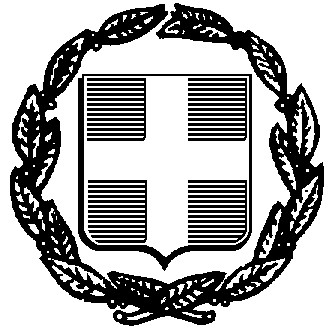 ΥΠΕΥΘΥΝΗ ΔΗΛΩΣΗ (άρθρο 8 Ν.1599/1986) Η ακρίβεια των στοιχείων που υποβάλλονται με αυτή τη δήλωση μπορεί να ελεγχθεί με βάση το αρχείο άλλων υπηρεσιών (άρθρο 8 παρ. 4 Ν. 1599/1986)  Με ατομική μου ευθύνη και γνωρίζοντας τις κυρώσεις(4), που προβλέπονται από τις διατάξεις της παρ. 6 του άρθρου 22 του Ν. 1599/1986, δηλώνω ότι :  Α) δεν έχω καταδικαστεί με αμετάκλητη καταδικαστική απόφαση για:  συμμετοχή σε εγκληματική οργάνωση, όπως αυτή ορίζεται στο άρθρο 2 της απόφασης-πλαίσιο 2008/841/ΔΕΥ του Συμβουλίου της 24ης Οκτωβρίου 2008, για την καταπολέμηση του οργανωμένου εγκλήματος (ΕΕ L 300 της 11.11.2008 σ.42),  δωροδοκία, όπως ορίζεται στο άρθρο 3 της σύμβασης περί της καταπολέμησης της διαφθοράς στην οποία ενέχονται υπάλληλοι των Ευρωπαϊκών Κοινοτήτων ή των κρατών-μελών της Ένωσης (ΕΕ C 195 της 25.6.1997, σ. 1) και στην παράγραφο 1 του άρθρου 2 της απόφασης-πλαίσιο 2003/568/ΔΕΥ του Συμβουλίου της 22ας Ιουλίου 2003, για την καταπολέμηση της δωροδοκίας στον ιδιωτικό τομέα (ΕΕ L 192 της 31.7.2003, σ. 54), καθώς και όπως ορίζεται στην κείμενη νομοθεσία ή στο εθνικό δίκαιο του οικονομικού φορέα,  απάτη, κατά την έννοια του άρθρου 1 της σύμβασης σχετικά με την προστασία των οικονομικών συμφερόντων των Ευρωπαϊκών Κοινοτήτων (ΕΕ C 316 της 27.11.1995, σ. 48), η οποία κυρώθηκε με το ν. 2803/2000 (Α΄ 48),  τρομοκρατικά εγκλήματα ή εγκλήματα συνδεόμενα με τρομοκρατικές δραστηριότητες, όπως ορίζονται, αντιστοίχως, στα άρθρα 1 και 3 της απόφασης-πλαίσιο 2002/475/ΔΕΥ του Συμβουλίου της 13ης Ιουνίου 2002, για την καταπολέμηση της τρομοκρατίας (ΕΕ L 164 της 22.6.2002, σ. 3) ή ηθική αυτουργία ή συνέργεια ή απόπειρα διάπραξης εγκλήματος, όπως ορίζονται στο άρθρο 4 αυτής,  νομιμοποίηση εσόδων από παράνομες δραστηριότητες ή χρηματοδότηση της τρομοκρατίας, όπως αυτές ορίζονται στο άρθρο 1 της Οδηγίας 2005/60/ΕΚ του Ευρωπαϊκού Κοινοβουλίου και του Συμβουλίου της 26ης Οκτωβρίου 2005, σχετικά με την πρόληψη της χρησιμοποίησης του χρηματοπιστωτικού συστήματος για τη νομιμοποίηση εσόδων από παράνομες δραστηριότητες και τη χρηματοδότηση της τρομοκρατίας (ΕΕ L 309 της 25.11.2005, σ. 15), η οποία ενσωματώθηκε  στην εθνική νομοθεσία με το ν. 3691/2008 (Α΄ 166), παιδική εργασία και άλλες μορφές εμπορίας ανθρώπων, όπως ορίζονται στο άρθρο 2 της Οδηγίας 2011/36/ΕΕ του Ευρωπαϊκού Κοινοβουλίου και του Συμβουλίου της 5ης Απριλίου 2011, για την πρόληψη και την καταπολέμηση της εμπορίας ανθρώπων και για την προστασία των θυμάτων της, καθώς και για την αντικατάσταση της απόφασης-πλαίσιο 2002/629/ΔΕΥ του Συμβουλίου (ΕΕ L 101 της 15.4.2011, σ. 1), η οποία ενσωματώθηκε στην εθνική νομοθεσία με το ν. 4198/2013 (Α΄ 215).  Β) οι αριθμοί κυκλοφορίας των οχημάτων που θα χρησιμοποιήσω είναι :   (4) Ημερομηνία:   …./..…/2022 Ο  Δηλών (Υπογραφή) Αναγράφεται από τον ενδιαφερόμενο πολίτη ή Αρχή ή η Υπηρεσία του δημόσιου τομέα, που απευθύνεται η αίτηση. Αναγράφεται ολογράφως.  «Όποιος εν γνώσει του δηλώνει ψευδή γεγονότα ή αρνείται ή αποκρύπτει τα αληθινά με έγγραφη υπεύθυνη δήλωση του άρθρου 8 τιμωρείται με φυλάκιση τουλάχιστον τριών μηνών. Εάν ο υπαίτιος αυτών των πράξεων σκόπευε να προσπορίσει στον εαυτόν του ή σε άλλον περιουσιακό όφελος βλάπτοντας τρίτον ή σκόπευε να βλάψει άλλον, τιμωρείται με κάθειρξη μέχρι 10 ετών. Σε περίπτωση ανεπάρκειας χώρου η δήλωση συνεχίζεται στην πίσω όψη της και υπογράφεται από τον δηλούντα ή την δηλούσα.  ΥΠΟΔΕΙΓΜΑ 2ης ΥΠΕΥΘΥΝΗΣ ΔΗΛΩΣΗΣ ΥΠΕΥΘΥΝΗ ΔΗΛΩΣΗ (άρθρο 8 Ν.1599/1986) Η ακρίβεια των στοιχείων που υποβάλλονται με αυτή τη δήλωση μπορεί να ελεγχθεί με βάση το αρχείο άλλων υπηρεσιών (άρθρο 8 παρ. 4 Ν. 1599/1986)  Με ατομική μου ευθύνη και γνωρίζοντας τις κυρώσεις(4), που προβλέπονται από τις διατάξεις της παρ. 6 του άρθρου 22 του Ν. 1599/1986, δηλώνω ότι :  αποδέχομαι ανεπιφύλακτα τους όρους της παρούσας Πρόσκλησης η προσφορά μου συντάχθηκε σύμφωνα με τους όρους της παρούσας Πρόσκλησης, των οποίων έλαβα πλήρη και ανεπιφύλακτη γνώση  τα στοιχεία που αναφέρονται στην προσφορά μου είναι αληθή και ακριβή και πληρώ όλες τις απαραίτητες εκ του νόμου προϋποθέσεις για την παροχή της υπό ανάθεση υπηρεσίας παραιτούμαι από κάθε δικαίωμα αποζημίωσής μου σχετικά με οποιαδήποτε απόφαση της Αναθέτουσας Αρχής για αναβολή ή ακύρωση – ματαίωση της ανάθεσης της παροχής υπηρεσιών V. συμμετέχω με μία μόνο προσφορά στο πλαίσιο της παρούσας Πρόσκλησης VI. η χρονική διάρκεια ισχύος της προσφοράς μου είναι έξι (6) μήνες από την καταληκτική ημερομηνία υποβολής προσφορών.  (4)  Ημερομηνία:   …./..…/2022 Ο/Η  Δηλών/ούσα                                                                                                                                               (Υπογραφή) Αναγράφεται από τον ενδιαφερόμενο πολίτη ή Αρχή ή η Υπηρεσία του δημόσιου τομέα, που απευθύνεται η αίτηση. Αναγράφεται ολογράφως.  «Όποιος εν γνώσει του δηλώνει ψευδή γεγονότα ή αρνείται ή αποκρύπτει τα αληθινά με έγγραφη υπεύθυνη δήλωση του άρθρου 8 τιμωρείται με φυλάκιση τουλάχιστον τριών μηνών. Εάν ο υπαίτιος αυτών των πράξεων σκόπευε να προσπορίσει στον εαυτόν του ή σε άλλον περιουσιακό όφελος βλάπτοντας τρίτον ή σκόπευε να βλάψει άλλον, τιμωρείται με κάθειρξη μέχρι 10 ετών. Σε περίπτωση ανεπάρκειας χώρου η δήλωση συνεχίζεται στην πίσω όψη της και υπογράφεται από τον δηλούντα ή την δηλούσα.  ΥΠΟΔΕΙΓΜΑ ΟΙΚΟΝΟΜΙΚΗΣ ΠΡΟΣΦΟΡΑΣΕΠΩΝΥΜΙΑ : 	 ΕΤΑΙΡΙΚΗ ΜΟΡΦΗ : 	 ΑΦΜ : 	 ΔΟΥ 	: 	 Δ/ΝΣΗ - Τ.Κ. : 	 ΤΗΛΕΦΩΝΟ  : E-MAIL  : 	 Η παρούσα προσφορά αφορά στην υπ’ αρ. πρωτ. 265440 / 2022  Πρόσκληση Εκδήλωσης Ενδιαφέροντος της Περιφέρειας Πελοποννήσου, Π.Ε. Λακωνίας,  «Για την παροχή υπηρεσιών μεταφοράς παιδιών ΑΜΕΑ του Ειδικού Δημοτικού Σχολείου Μολάων, από την κατοικία τους στο κλειστό Γυμναστήριο Μολάων για προπόνηση, κάθε Σάββατο 10.00 π.μ. – 11.00 π.μ., από τον Σεπτέμβριο 2022 έως τον Ιούνιο 2023», με τη διαδικασία της απευθείας ανάθεσης, σε εφαρμογή των διατάξεων του Ν.4412/2016, όπως ισχύει βάσει του Ν.4782/2021. Η προσφορά ισχύει για έξι (6) μήνες από την καταληκτική ημερομηνία υποβολής προσφορών.  Δηλώνω ότι έλαβα γνώση των όρων της παραπάνω Πρόσκλησης και τους αποδέχομαι ανεπιφύλακτα. …………..       …… / ……. / 2022                  Ο ΠΡΟΣΦΕΡΩΝ (Υπογραφή και Σφραγίδα Προμηθευτή) Ταχ. Δ/νση       : ΔΙΟΙΚΗΤΗΡΙΟ 2ο χλμ. Ε.Ο. Σπάρτης - Γυθείου 	 Ταχ. Κώδικας : 23 100    Σπάρτη 	 Πληροφορίες : Περικλής Σταυράκος, Πολύδωρος Αλεξάκης 	 	 Τηλέφωνα  : 2731 363 194 - 184 	 	 e-mails : p.stavrakos@lakonia.gr , p.alexakis@lakonia.gr  	 	 Α/Α Δρομολογίου ΔΙΑΔΡΟΜΗ Ημερήσιο κόστος δρομολογίου συμπ. ΦΠΑ,  βάσει προϋπολογισμού (€) Α1 Γεράκι – Άγιος Δημήτριος – Μεταμόρφωση – Μολάοι – Κλειστό Γυμναστήριο Μολάων και αντίστροφα 73,00   Α2 Γεράκι – Άγιος Δημήτριος – Μολάοι – Κλειστό Γυμναστήριο Μολάων και αντίστροφα 60,00   Α3 Άγιος Δημήτριος – Μεταμόρφωση – Μολάοι – Κλειστό Γυμναστήριο Μολάων και αντίστροφα 53,00   Α4 Άγιος Δημήτριος – Μολάοι – Κλειστό Γυμναστήριο Μολάων και αντίστροφα 40,00   Α5 Μεταμόρφωση – Μολάοι – Κλειστό Γυμναστήριο Μολάων και αντίστροφα 22,00   Α6 Μολάοι – Κλειστό Γυμναστήριο Μολάων και αντίστροφα 18,50   Β1 Αδιάκοπος Κάμπος Βοιών – Τάλαντα – Παπαδιάνικα – Ασωπός – Κλειστό Γυμναστήριο Μολάων και αντίστροφα 92,00   Β2 Αδιάκοπος Κάμπος Βοιών – Παπαδιάνικα –Ασωπός – Κλειστό Γυμναστήριο Μολάων και αντίστροφα 78,50   Β3 Τάλαντα – Παπαδιάνικα –Ασωπός  – Κλειστό Γυμναστήριο Μολάων και αντίστροφα 52,50   Β4 Παπαδιάνικα – Ασωπός – Κλειστό Γυμναστήριο Μολάων και αντίστροφα 32,00   Β5 Ασωπός – Κλειστό Γυμναστήριο Μολάων και αντίστροφα 28,00   Α/Α ΜΗΝΑΣ ΗΜΕΡΟΜΗΝΙΕΣ  ΗΜΕΡΟΜΗΝΙΕΣ  1 ΣΕΠΤΕΜΒΡΙΟΣ 2022 17/9/2022 24/9/2022 2 ΟΚΤΩΒΡΙΟΣ 2022 1/10/2022 8/10/2022 15/10/2022 22/10/2022 3 ΝΟΕΜΒΡΙΟΣ 2022 5/11/2022 12/11/2022 19/11/2022 26/11/2022 4 ΔΕΚΕΜΒΡΙΟΣ 2022 3/12/2022 10/12/2022 17/12/2022 5 ΙΑΝΟΥΑΡΙΟΣ 2023 14/1/2023 21/1/2023 28/1/2023 6 ΦΕΒΡΟΥΑΡΙΟΣ 2023 4/2/2023 11/2/2023 18/2/2023 25/2/2023 7 ΜΑΡΤΙΟΣ 2023 4/3/2023 11/3/2023 18/3/2023 8 ΑΠΡΙΛΙΟΣ 2023 1/4/2023 8/4/2023 29/4/2023 9 ΜΑΪΟΣ 2023 6/5/2023 13/5/2023 20/5/2023 27/5/2023 10 ΙΟΥΝΙΟΣ 2023 3/6/2023 10/6/2023 17/6/2023 ΠΡΟΣ(1): ΠΕΡΙΦΕΡΕΙΑ ΠΕΛΟΠΟΝΝΗΣΟΥ – Π.Ε. ΛΑΚΩΝΙΑΣ ΠΕΡΙΦΕΡΕΙΑ ΠΕΛΟΠΟΝΝΗΣΟΥ – Π.Ε. ΛΑΚΩΝΙΑΣ ΠΕΡΙΦΕΡΕΙΑ ΠΕΛΟΠΟΝΝΗΣΟΥ – Π.Ε. ΛΑΚΩΝΙΑΣ ΠΕΡΙΦΕΡΕΙΑ ΠΕΛΟΠΟΝΝΗΣΟΥ – Π.Ε. ΛΑΚΩΝΙΑΣ ΠΕΡΙΦΕΡΕΙΑ ΠΕΛΟΠΟΝΝΗΣΟΥ – Π.Ε. ΛΑΚΩΝΙΑΣ ΠΕΡΙΦΕΡΕΙΑ ΠΕΛΟΠΟΝΝΗΣΟΥ – Π.Ε. ΛΑΚΩΝΙΑΣ ΠΕΡΙΦΕΡΕΙΑ ΠΕΛΟΠΟΝΝΗΣΟΥ – Π.Ε. ΛΑΚΩΝΙΑΣ ΠΕΡΙΦΕΡΕΙΑ ΠΕΛΟΠΟΝΝΗΣΟΥ – Π.Ε. ΛΑΚΩΝΙΑΣ ΠΕΡΙΦΕΡΕΙΑ ΠΕΛΟΠΟΝΝΗΣΟΥ – Π.Ε. ΛΑΚΩΝΙΑΣ Ο – Η Όνομα:Επώνυμο: Επώνυμο: Όνομα και Επώνυμο Πατέρα:  Όνομα και Επώνυμο Πατέρα:  Όνομα και Επώνυμο Πατέρα:  Όνομα και Επώνυμο Πατέρα:  Όνομα και Επώνυμο Μητέρας: Όνομα και Επώνυμο Μητέρας: Όνομα και Επώνυμο Μητέρας: Όνομα και Επώνυμο Μητέρας: Ημερομηνία γέννησης(2):  Ημερομηνία γέννησης(2):  Ημερομηνία γέννησης(2):  Ημερομηνία γέννησης(2):  Τόπος Γέννησης: Τόπος Γέννησης: Τόπος Γέννησης: Τόπος Γέννησης: Αριθμός Δελτίου Ταυτότητας: Αριθμός Δελτίου Ταυτότητας: Αριθμός Δελτίου Ταυτότητας: Αριθμός Δελτίου Ταυτότητας: Τηλ: Τόπος Κατοικίας: Τόπος Κατοικίας: Οδός: Αριθ: ΤΚ: Αρ. Τηλεομοιοτύπου (Fax): Αρ. Τηλεομοιοτύπου (Fax): Αρ. Τηλεομοιοτύπου (Fax): Δ/νση Ηλεκτρ. Ταχυδρομείου (Εmail): Δ/νση Ηλεκτρ. Ταχυδρομείου (Εmail): ΠΡΟΣ(1): ΠΕΡΙΦΕΡΕΙΑ ΠΕΛΟΠΟΝΝΗΣΟΥ – Π.Ε. ΛΑΚΩΝΙΑΣ ΠΕΡΙΦΕΡΕΙΑ ΠΕΛΟΠΟΝΝΗΣΟΥ – Π.Ε. ΛΑΚΩΝΙΑΣ ΠΕΡΙΦΕΡΕΙΑ ΠΕΛΟΠΟΝΝΗΣΟΥ – Π.Ε. ΛΑΚΩΝΙΑΣ ΠΕΡΙΦΕΡΕΙΑ ΠΕΛΟΠΟΝΝΗΣΟΥ – Π.Ε. ΛΑΚΩΝΙΑΣ ΠΕΡΙΦΕΡΕΙΑ ΠΕΛΟΠΟΝΝΗΣΟΥ – Π.Ε. ΛΑΚΩΝΙΑΣ ΠΕΡΙΦΕΡΕΙΑ ΠΕΛΟΠΟΝΝΗΣΟΥ – Π.Ε. ΛΑΚΩΝΙΑΣ ΠΕΡΙΦΕΡΕΙΑ ΠΕΛΟΠΟΝΝΗΣΟΥ – Π.Ε. ΛΑΚΩΝΙΑΣ ΠΕΡΙΦΕΡΕΙΑ ΠΕΛΟΠΟΝΝΗΣΟΥ – Π.Ε. ΛΑΚΩΝΙΑΣ ΠΕΡΙΦΕΡΕΙΑ ΠΕΛΟΠΟΝΝΗΣΟΥ – Π.Ε. ΛΑΚΩΝΙΑΣ Ο – Η Όνομα:Επώνυμο: Επώνυμο: Όνομα και Επώνυμο Πατέρα:  Όνομα και Επώνυμο Πατέρα:  Όνομα και Επώνυμο Πατέρα:  Όνομα και Επώνυμο Πατέρα:  Όνομα και Επώνυμο Μητέρας: Όνομα και Επώνυμο Μητέρας: Όνομα και Επώνυμο Μητέρας: Όνομα και Επώνυμο Μητέρας: Ημερομηνία γέννησης(2):  Ημερομηνία γέννησης(2):  Ημερομηνία γέννησης(2):  Ημερομηνία γέννησης(2):  Τόπος Γέννησης: Τόπος Γέννησης: Τόπος Γέννησης: Τόπος Γέννησης: Αριθμός Δελτίου Ταυτότητας: Αριθμός Δελτίου Ταυτότητας: Αριθμός Δελτίου Ταυτότητας: Αριθμός Δελτίου Ταυτότητας: Τηλ: Τόπος Κατοικίας: Τόπος Κατοικίας: Οδός: Αριθ: ΤΚ: Αρ. Τηλεομοιοτύπου (Fax): Αρ. Τηλεομοιοτύπου (Fax): Αρ. Τηλεομοιοτύπου (Fax): Δ/νση Ηλεκτρ. Ταχυδρομείου (Εmail): Δ/νση Ηλεκτρ. Ταχυδρομείου (Εmail): ΔΙΑΔΡΟΜΗ Ημερήσιο κόστος δρομολογίου συμπ. ΦΠΑ,  βάσει προϋπολογισμού (€) Ποσοστό έκπτωσης % Ποσοστό έκπτωσης % Ημερήσιο κόστος δρομολογίου συμπ. ΦΠΑ, μετά την έκπτωση (€) ΔΙΑΔΡΟΜΗ Ημερήσιο κόστος δρομολογίου συμπ. ΦΠΑ,  βάσει προϋπολογισμού (€) Ολογράφως Αριθμητικώς  Ημερήσιο κόστος δρομολογίου συμπ. ΦΠΑ, μετά την έκπτωση (€) Α1 Γεράκι – Άγιος Δημήτριος – Μεταμόρφωση – Μολάοι – Κλειστό Γυμναστήριο Μολάων και αντίστροφα 73,00   Α2 Γεράκι – Άγιος Δημήτριος – Μολάοι – Κλειστό Γυμναστήριο Μολάων και αντίστροφα 60,00   Α3 Άγιος Δημήτριος – Μεταμόρφωση – Μολάοι – Κλειστό Γυμναστήριο Μολάων και αντίστροφα 53,00   Α4 Άγιος Δημήτριος – Μολάοι – Κλειστό Γυμναστήριο Μολάων και αντίστροφα 40,00   Α5 Μεταμόρφωση – Μολάοι – Κλειστό Γυμναστήριο Μολάων και αντίστροφα 22,00   Α6 Μολάοι – Κλειστό Γυμναστήριο Μολάων και αντίστροφα 18,50   Β1 Αδιάκοπος Κάμπος Βοιών – Τάλαντα – Παπαδιάνικα – Ασωπός – Κλειστό Γυμναστήριο Μολάων και αντίστροφα 92,00   Β2 Αδιάκοπος Κάμπος Βοιών – Παπαδιάνικα –Ασωπός – Κλειστό Γυμναστήριο Μολάων και αντίστροφα 78,50   Β3 Τάλαντα – Παπαδιάνικα –Ασωπός  – Κλειστό Γυμναστήριο Μολάων και αντίστροφα 52,50   Β4 Παπαδιάνικα – Ασωπός – Κλειστό Γυμναστήριο Μολάων και αντίστροφα 32,00   Β5 Ασωπός – Κλειστό Γυμναστήριο Μολάων και αντίστροφα 28,00   